Tarım ve Kırsal Kalkınmayı Destekleme Kurumu 2014-2020 IPARD Programı (IPARD II Dönemi)BEŞİNCİ BAŞVURU ÇAĞRI İLANIBu Program Avrupa Birliği ve Türkiye Cumhuriyeti tarafından ortaklaşa finanse edilmektedir.Tarım ve Orman Bakanlığının ilgili kuruluşu olan Tarım ve Kırsal Kalkınmayı Destekleme Kurumu  16 Şubat 2019 tarihinde Beşinci Başvuru Çağrı İlanına çıkmış bulunmaktadır.Başvuru kabulüne ilişkin bu çağrı, IPARD Programı 2014-2020 dönemi kapsamında yatırım yapmak isteyen işletmeler tarafından destek almak üzere yapılacak başvurular ile ilgilidir.DESTEKLENECEK TEDBİRLER VE DESTEK BÜTÇESİBAŞVURU TARİHLERİYATIRIM SÜRELERİBeşinci Başvuru Çağrı İlanı  kapsamında  hazırlanacak  başvurularda  yatırım  süreleri  en  fazla 18 (on sekiz) ay olarak planlanmalıdır. Taksitlendirmenin nasıl yapılacağı ile ilgili bilgiler Başvuru Çağrı Rehberinde yer almaktadır.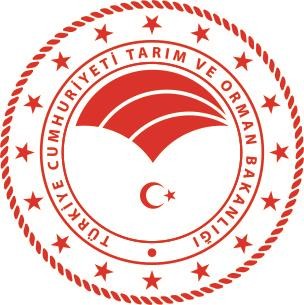 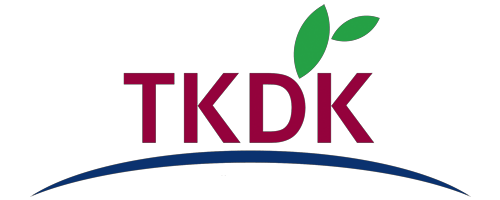 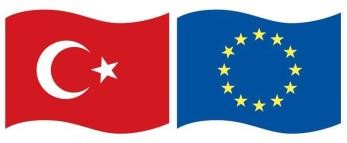 TEDBİR ADISEKTÖRKODUSEKTÖR ADIDESTEKORANITOPLAM DESTEKBÜTÇESİ (AVRO)Tarımsal İşletmelerin Fiziki Varlıklarına Yönelik Yatırımlar (101)101-1Süt Üreten Tarımsalİşletmeler%40-70170.000.000Tarımsal İşletmelerin Fiziki Varlıklarına Yönelik Yatırımlar (101)101-2Kırmızı Et Üreten Tarımsalİşletmeler%40-70170.000.000Tarımsal İşletmelerin Fiziki Varlıklarına Yönelik Yatırımlar (101)101-3Kanatlı Eti Üreten Tarımsalİşletmeler%40-70170.000.000Tarımsal İşletmelerin Fiziki Varlıklarına Yönelik Yatırımlar (101)101-4Yumurta Üreten Tarımsalİşletmeler%40-70170.000.000Tarım ve Balıkçılık Ürünlerinin İşlenmesi vePazarlanması ile İlgili Fiziki VarlıklaraYönelik Yatırımlar (103)103-1Süt ve Süt Ürünlerininİşlenmesi ve Pazarlanması%40-5080.000.000Tarım ve Balıkçılık Ürünlerinin İşlenmesi vePazarlanması ile İlgili Fiziki VarlıklaraYönelik Yatırımlar (103)103-2Kırmızı Et ve Et Ürünlerininİşlenmesi ve Pazarlanması%40-5080.000.000Tarım ve Balıkçılık Ürünlerinin İşlenmesi vePazarlanması ile İlgili Fiziki VarlıklaraYönelik Yatırımlar (103)103-3Kanatlı Eti ve Et Ürünlerininİşlenmesi ve Pazarlanması%40-5080.000.000Tarım ve Balıkçılık Ürünlerinin İşlenmesi vePazarlanması ile İlgili Fiziki VarlıklaraYönelik Yatırımlar (103)103-4Su Ürünlerinin İşlenmesi vePazarlanması%40-5080.000.000Tarım ve Balıkçılık Ürünlerinin İşlenmesi vePazarlanması ile İlgili Fiziki VarlıklaraYönelik Yatırımlar (103)103-5Meyve ve Sebze Ürünlerininİşlenmesi ve Pazarlanması%40-5080.000.000TEDBİR ADIBAŞVURU TARİHLERİTarımsalİşletmelerin Fiziki Varlıklarına Yönelik Yatırımlar (101)Başvurular 08.04.2019 tarihi saat 09:00’dan itibaren yatırımın uygulanacağı ilde bulunan TKDK İl Koordinatörlüklerinde kabul edilmeye	başlanacaktır. Online Proje Başvuru Sistemi 14.05.2019 tarihi saat 21:00’da kapatılacaktır. Başvuruların son teslim tarihi 17.05.2019, saat 18:00’dir.Son teslim tarihinden sonra yapılacak başvurular kabul edilmeyecektir.Tarım ve Balıkçılık Ürünlerinin İşlenmesi ve Pazarlanması ile İlgili Fiziki Varlıklara Yönelik Yatırımlar (103)Başvurular 08.04.2019 tarihi saat 09:00’dan itibaren yatırımın uygulanacağı ilde bulunan TKDK İl Koordinatörlüklerinde	kabul edilmeye	başlanacaktır. Online Proje Başvuru Sistemi 21.05.2019 tarihi saat 21:00’da kapatılacaktır. Başvuruların son teslim tarihi 24.05.2019, saat 18:00’dir.Son teslim tarihinden sonra yapılacak başvurular kabul edilmeyecektir.